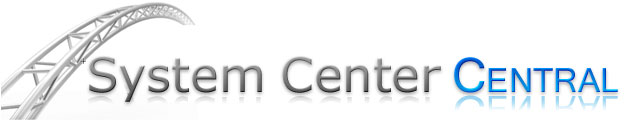 ReSearch This Management Pack Guide for Operations Manager 2007 & 2012Published: April 2013Version: 6.5.0.7Copyright©2010 Cameron Fuller and Pete Zerger, All rights reserved Terms of UseAll management packs should be thoroughly tested before being introduced into a production Operations Manager environment. The authors of this management pack accept no responsibility or liability for negative impact as a result of use of this management pack in your Operations Manager environment.  ContentsReSearch This Management Pack Guide	5Introduction to the ReSearch This Management Pack	6Supported Configurations	7Getting Started	8Before You Import the Management Pack	8Files in This Management Pack	8How to import the Management Pack	8Management Pack for Customizations	8Security Considerations	8Low-Privilege Scenario and Run As Profile	8Understanding Management Pack Operations	8Console Tasks	9Console Views	10Rules	12Monitors	12Discoveries	12Troubleshooting	12Support	12ReSearch This Management Pack GuideThe ReSearch This Management Pack is a community repository for information on how to resolve alerts for Operations Manager 2007, System Center Essentials and Microsoft Operations Manager 2005. It also provides a method to search a community repository for alert resolutions and to submit information to share how you have resolved alerts in your environment. Document VersionThis guide was written based on the 6.5.0.8 version of the ReSearch This Management Pack.Revision HistoryTable 1 - Management Pack VersionsIntroduction to the ReSearch This Management PackReSearch this was created through contributions from the team at SystemCenterForum and the MVP community members. ReSearch This provides a task which does a lookup based upon the alert information in the SystemCenterForum knowledgebase articles. There are currently over a hundred articles based upon work done by many individuals in the community. The goal of this management pack is to provide an easy to use method for users of OpsMgr, SCE and MOM to be able to share what they have found worked for their environment to resolve the variety of alerts which these products generate. Features of the ReSearch This Management Pack:Task to search the community repository called “ReSearch This”Task to submit information to the community repository called “Share This”Within a folder called “SystemCenterCentral ReSearch This!” there are a series of views to assist with quickly locating content related to this management pack:“Community Management Pack Catalog”: System Center Central web link for the Community Management Pack Catalog “System Center Central”: System Center Central web linkGetting the Latest Management Pack and DocumentationYou can find the ReSearch This Management Pack in the Microsoft Management Pack Catalog. Or on the System Center Central Management Pack Catalog (http://www.systemcentercentral.com/tabid/63/tag/Pack_Catalog+MP_Catalog/Default.aspx). Supported ConfigurationsThe ReSearch This Management Pack for Operations Manager 2007 supports the following Operations Manager versions:Table 3 - Management Pack CompatibilityWhile the Management Pack is compatible with Operations Manager 2007 RTM and SP1, it has only fully been tested against Operations Manager 2007 R2 and Operations Manager 2012.Getting StartedBefore You Import the Management PackBefore importing the ReSearch This Management Pack, note the following limitations of the management pack:	The tasks in this management pack are designed to use Internet Explorer which is expected to be in the %programfiles%\internet explorer directory.Internet connectivity is required from the Operations Manager Console for the tasks and views in this management pack to function.Files in This Management PackThe ReSearch This Management Pack consists of the following files:	SystemCenterCentralReSearchThis.xmlReSearch This MP Guide 6.5.0.7.pdfHow to import the Management PackA single XML file is included for this management pack (SystemCenterCentralReSearchThis.xml) which is imported into the Operations Manager Console. For general instructions about importing a management pack, see How to Import a Management Pack in Operations Manager 2007 (http://go.microsoft.com/fwlink/?LinkId=142351).Management Pack for CustomizationsThe ReSearch This Management Packs is not sealed so there is no need to create a management pack for customizations.Security ConsiderationsLow-Privilege Scenario and Run As ProfileThe tasks in this management pack are executed on the console as the user who is logged into the console. Therefore the ReSearch This Management Pack does not use Run As accounts to perform its actions.Understanding Management Pack OperationsThe ReSearch This Management pack contains two Console Tasks and five console views which are detailed within this section.Console Tasks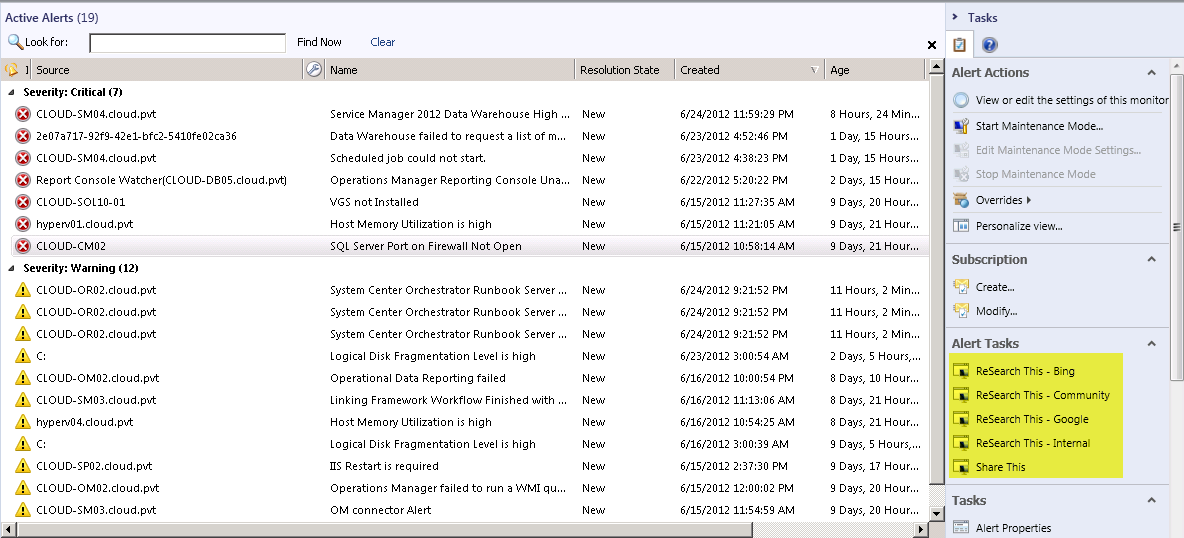 Figure 1 - Monitoring Console Task for ReSearch This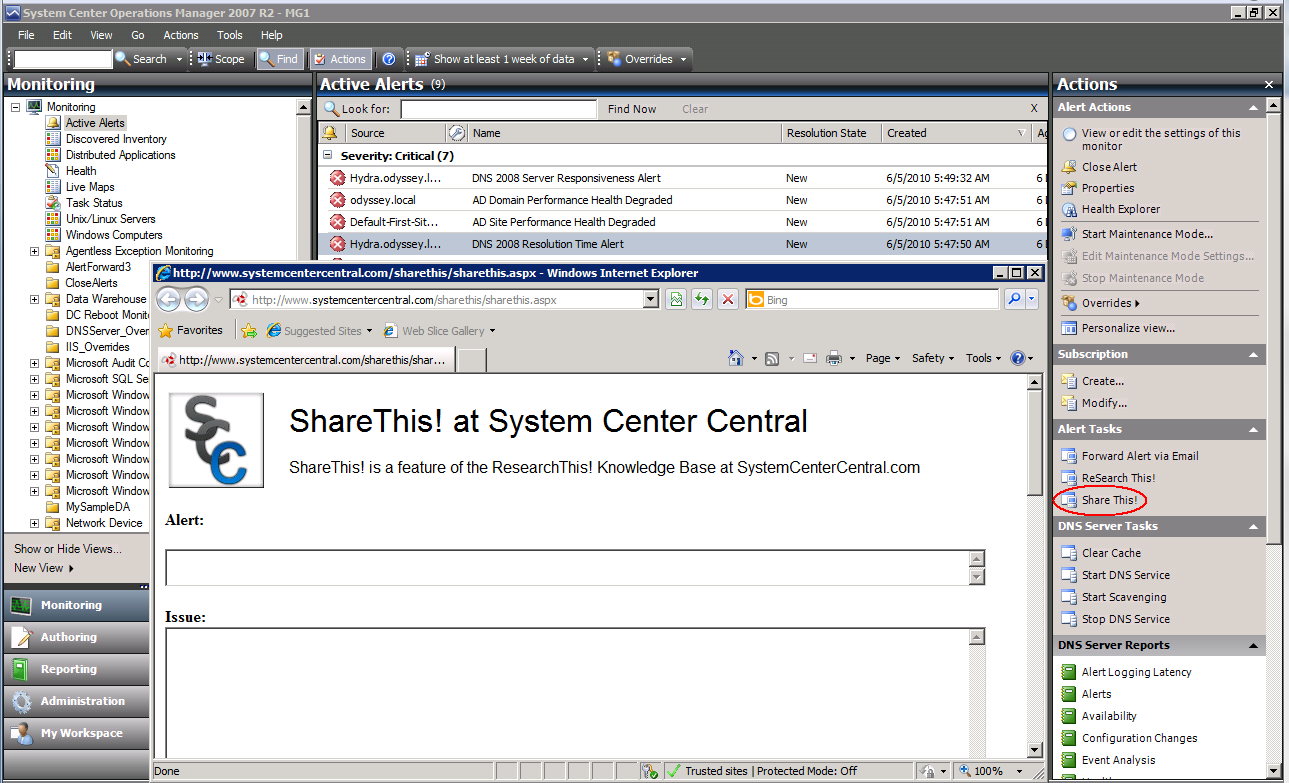 Figure 2 - Monitoring Console Task for Share ThisThe following table lists the tasks defined for this management pack.Table 3 – Tasks and ConfigurationsConsole ViewsThe ReSearch This management pack includes a top level folder and two different URL views as shown below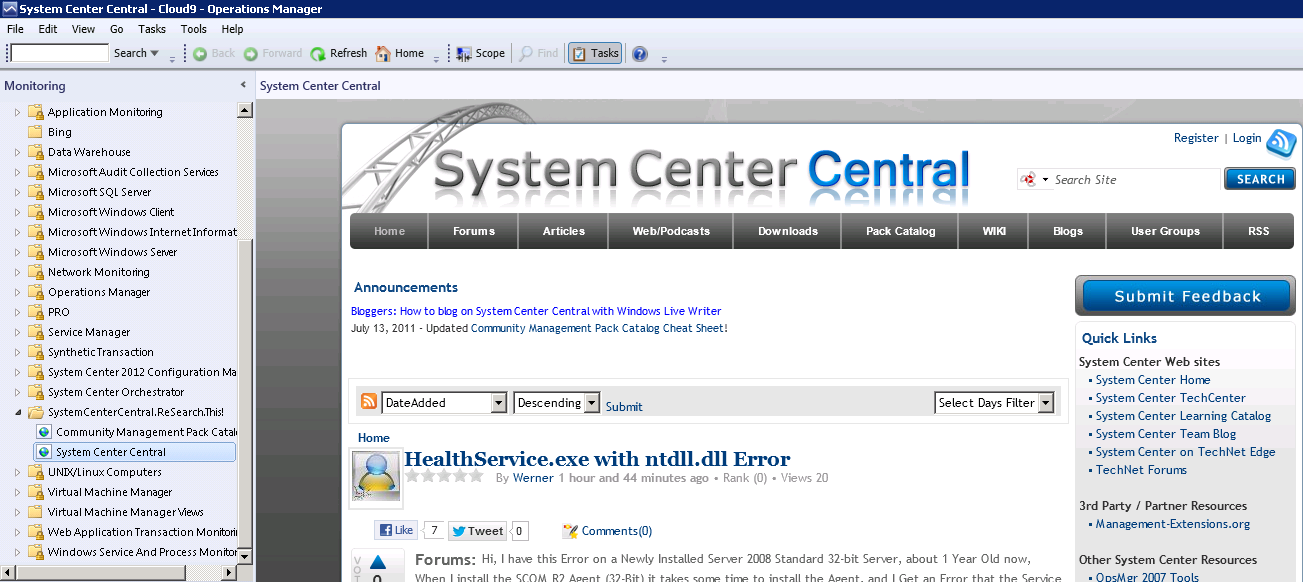 Figure 3 – Monitoring Console ViewThe following table lists the predefined views that are included in the ReSearch This Management Pack:Table 4 – Console ViewsRulesThere are no rules in this management pack.MonitorsThere are no monitors in this management pack.DiscoveriesThere are no discoveries in this management pack.TroubleshootingThe ReSearch This management pack has been designed to provide a simple integration path to a community knowledge repository. This management pack has been created as an unsigned management pack so that it can easily be adapted to requirements of your environment. Since this is an unsealed management pack common issues can often easily be resolved by changing the management pack in the Operations Manager Console or the Authoring Console.Incorrect path to the web browser: The ReSearch This management pack defaults the location of iexplore.exe to “%programfiles%\internet explorer”.  To change this default, alter the ReSearch This! And Share This! Tasks to the appropriate path for iexplore.exe in your environment.Alternate browsers:While ReSearch This has not been tested with browsers other than Internet Explorer, the ReSearch This! and Share This! Tasks could also be altered to run a different program instead of %programfiles%\internet explorer\iexplore.exe.Configuring Internal search:The task for the internal URL will need to be customized to reflect the correct location to search internally. To identify this URL, go to the internal search site and search on the word test. Copy the URL which results up to the point where the word “test” occurs in the URL. In the authoring pane edit the “ReSearch This – Internal” task command line parameters to reflect this search.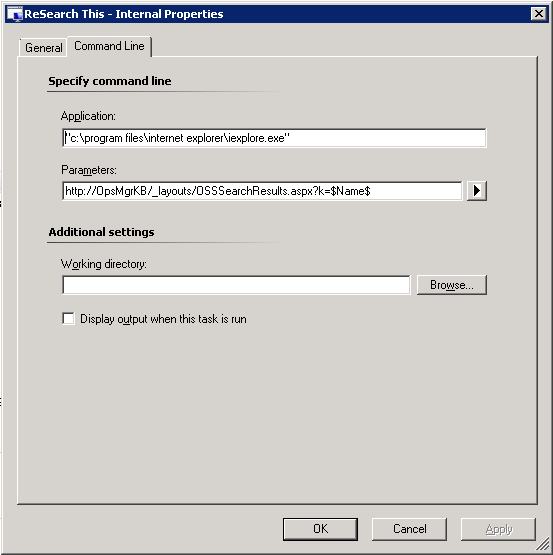 Figure 4 – Configuring the Internal searchSupportThe ReSearch This management pack has a forum for support is available at www.systemcentercentral.com.Release DateChangesJune 10, 2010Original release of this guideMP version 6.5.0.4June 25, 2012Updated for the new version of Operations Manager and for the new version of ReSearch This.February 18, 2013Updated the search location for the community search in ReSearch This.April 17, 2013Updated the search location for the community search in ReSearch This based on changes to the SCC website.October 29, 2013Updated the search location for the community search in ReSearch This.Operations Manager VersionNotesSystem Center Operations Manager 2012Operations Manager 2007 R2Operations Manager 2007 SP1Operations Manager 2007 RTMSystem Center EssentialsMOM 2005 SP1A MOM 2005 specific version of this management pack exists separately from the OpsMgr versions and is available for download from the System Center Central management pack catalog site referenced in this document.Task NameCommand LineParametersAdditional SettingsReSearch This – Bing"%programfiles%\internet explorer\iexplore.exe"http://www.bing.com/search?q=$Name$ No working directoryDisplay output when this task is run: uncheckedReSearch This – Community"%programfiles%\internet explorer\iexplore.exe"http://www.systemcentercentral.com/search-results/?search=$Name$ No working directoryDisplay output when this task is run: uncheckedReSearch This – Google"%programfiles%\internet explorer\iexplore.exe"http://www.google.com/#hl=en&sclient=psy-ab&q=$Name$ No working directoryDisplay output when this task is run: uncheckedReSearch This – Internal"%programfiles%\internet explorer\iexplore.exe"http://OpsMgrKB/_layouts/OSSSearchResults.aspx?k=$Name$ No working directoryDisplay output when this task is run: uncheckedShare ThisHttp://www.systemcentercentral.com/sharethis/sharethis.aspxHttp://www.systemcentercentral.com/sharethis/sharethis.aspx No working directoryDisplay output when this task is run: uncheckedConsole View NameConsole View FolderDescriptionCommunity Management Pack CatalogSystemCenterCentral ReSearch This!System Center Central web link for the Community Management Pack CatalogSystem Center CentralSystemCenterCentral ReSearch This!System Center Central web link